FEDERATION ALGERIENNE DE VOLLEYBALL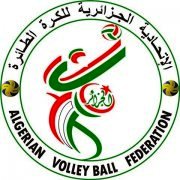               LISTING DES ATHLETES SAISON 2017/2018Olympique Milien KetamienOlympique Milien KetamienOlympique Milien KetamienOlympique Milien KetamienOlympique Milien KetamienOlympique Milien KetamienN° LICENCENoms &PrénomsDate .NQualitéCatégorieType00038azem massinissa03/03/2085AthlèteSéniorsR00039abi ayad mohamed oualid23/10/1993AthlèteSéniorsR00044benhallal rachid24/04/1980AthlèteSéniorsR00048hezil sami05/04/1989AthlèteSéniorsR00049litim baassim23/07/1987AthlèteSéniorsR00051saidani farid08/10/1989AthlèteSéniorsR01556KECHOUD IMAD EDDINE08/05/1996AthlèteSéniorsR06103IKKEN BOUDJEMAA20/01/1996AthlèteSéniorsR03324ABDELLAH CHAOUCH ZAKI05/01/1997AthlèteSéniorsN01549BENNINI FOUAD20/08/1997AthlèteSéniorsN00610BOUZIDI ADEL05/01/1981AthlèteSéniorsR00045BERAIRIA  FETHI08/01/1977AthlèteSéniorsR01184BOULTIF ABDELBAQI22/04/1995AthlèteSéniorsR00149GHENAIM ISLAM MABROUK21/07/1991AthlèteSéniorsMUTATION01597EL HADI ABDELKADER13/04/1992AthlèteSéniorsMUTATION07036BOUZIANI MOHAMED SAMI15/12/1996AthlèteSéniorsPRET00043fanit lamine01/01/1974PrésidentSéniorsR00040medjdoub salim12/12/1969KinésithérapeuteSéniorsR00042kati mahmoud09/08/1979EntraineurR14169GUENDOUZ ABDELKADER02/03/1973EntraineurN01592DIF HAMZA01/01/1994KinésithérapeuteR